Presseinformation»Wo der Schwarzwald am schönsten ist« von Astrid LehmannMeßkirch, März 2023Eintauchen in den Schwarzwald
Der neue Bildband von Astrid LehmannBildband mit 100 Fotografien des ursprünglichen SchwarzwaldsMit Anfahrt- und WandertippsInklusive QR-Codes zu allen WandervorschlägenZum BuchVom Waldmeer des Nordens, in denen die Bäume regieren, bis zu den kargen Bergrücken des Südens, von den sonnigen Weinbergen und blumigen Streuobstwiesen des Westens zu den luftigen Hochebenen des Ostens – der Schwarzwald zeigt verschwenderisch seine facettenreichen Natur- und Kulturlandschaften. Es sind Orte voller Poesie und Sehnsüchte, die die weitgereiste Autorin und Wildpflanzenpädagogin Astrid Lehmann porträtiert und fotografiert hat. Dabei ist sie am liebsten zu Fuß unterwegs, um ganz einzutauchen in die Welt der kleinen und großen Schönheiten.Die 100 schönsten Plätze stellt sie hier vor: moorige Seen, die sich hinter einem Nebelschleier verstecken, schiefe Weidbuchen, die auf den kargen Bergrücken dem Wind trotzen, klare Bäche, in denen die Geschichten des Schwarzwalds fließen. Der Bildband präsentiert verschiedenste Stimmungen und ist eine liebevolle Hommage an den Schwarzwald und seine charaktervolle Landschaft.Die AutorinNach einer kurzen Kindheit in Frankreich und einer etwas längeren Jugend im Schwarzwald hat Astrid Lehmann jahrelang auf drei Kontinenten in großen Metropolen gelebt und gearbeitet. Fremde Kulturen und grandiose Naturlandschaften haben sie auf ihren Reisen fasziniert. Vor über zwölf Jahren ist Astrid Lehmann in den Schwarzwald zurückgekehrt und wohnt heute mit ihrer Familie im wunderschönen Wolftal, wo sie ihre ganz persönliche Heimat gefunden hat. Nach Stationen in der Vertriebswelt und dem Tourismus arbeitet sie nun als Autorin und Wildpflanzenpädagogin. Naturverbunden und abenteuerlustig genießt sie die einzigartige Natur- und Kulturlandschaft des Schwarzwalds und ist dabei am liebsten zu Fuß unterwegs.Wo der Schwarzwald am schönsten istAstrid Lehmann224 SeitenEUR 28,00 [D] / EUR 28,80 [A]ISBN 978-3-8392-0428-3Erscheinungstermin: 8. März 2023Kontaktadresse: Gmeiner-Verlag GmbH Laura OberndorffIm Ehnried 588605 MeßkirchTelefon: 07575/2095-154Fax: 07575/2095-29laura.oberndorff@gmeiner-verlag.dewww.gmeiner-verlag.deCover und Porträtbild zum Download (Verlinkung hinterlegt)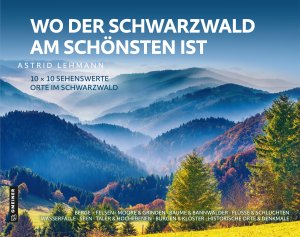 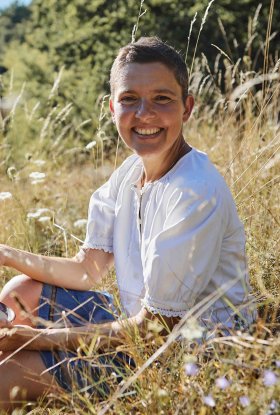 					          Bildrechte © MARKUS DIETZEAnforderung von Rezensionsexemplaren:Astrid Lehmann »Wo der Schwarzwald am schönsten ist«, ISBN 978-3-8392-0428-3Absender:RedaktionAnsprechpartnerStraßeLand-PLZ OrtTelefon / TelefaxE-Mail